ATIS TOPS Council Testbeds Landscape Team      	TLT-2015-00065R002July 2015ContributionTITLE:	  Baseline TextSOURCE:		Editor ABSTRACTThis document provides a clean version of the baseline document based on the agreements reached on the July 21, 2015 virtual meeting. 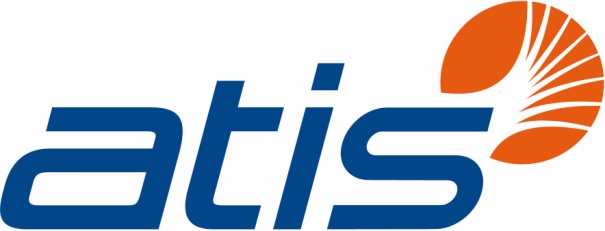 Testbeds Landscape TeamAssessment and Next StepsMarch 2015 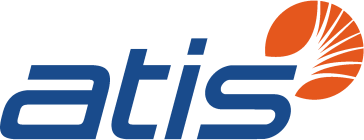 As a leading technology and solutions development organization, the Alliance for Telecommunications Industry Solutions (ATIS) brings together the top global ICT companies to advance the industry’s most pressing business priorities. ATIS’ nearly 200 member companies are currently working to address the All-IP transition, network functions virtualization, big data analytics, cloud services, device solutions, emergency services, M2M, cyber security, network evolution, quality of service, billing support, operations, and much more. These priorities follow a fast-track development lifecycle — from design and innovation through standards, specifications, requirements, business use cases, software toolkits, open source solutions, and interoperability testing.ATIS is accredited by the American National Standards Institute (ANSI). The organization is the North American Organizational Partner for the 3rd Generation Partnership Project (3GPP), a founding Partner of the oneM2M global initiative, a member of and major U.S. contributor to the International Telecommunication Union (ITU), as well as a member of the Inter-American Telecommunication Commission (CITEL). For more information, visit www.atis.org.This report of the ATIS Testbed Landscape Team was developed for the Technical and Operations (TOPS) Council, and is subject to change.This report and its recommendations of this Landscape Team represents the consensus view of its members however the consensus views expressed herein do not create a requirement or obligation for any ATIS Member Company to purchase or implement any capability or method, either during or after the testbed activity.Published byAlliance for Telecommunications Industry Solutions1200 G Street, NW, Suite 500Washington, DC 20005Copyright © 2015 by Alliance for Telecommunications Industry SolutionsAll rights reserved.No part of this publication may be reproduced in any form, in an electronic retrieval system or otherwise, without the prior written permission of the publisher. For information contact ATIS at 202.628.6380. ATIS is online at < http://www.atis.org >.Printed in the United States of America.Trademark Acknowledgments iconectiv™, LERG™ Routing Guide are trademarks and the Intellectual Property of Telcordia Technologies, Inc. dba iconectiv.Table of Contents(to be added prior to publication)Table of Figures(to be added prior to publication)Executive SummaryA number of industry organizations have recognized the important role that a testbed could play in understanding how key mechanisms may evolve to support the all-IP transition. The TOPS Landscape Team (TLT) was organized to evaluate the feasibility of combining multiple single-use testbeds to assist SP when preparing their testbed capabilities related to the migration to All-IP. The cost and complexity of establishing single-use testbeds has presented challenges, and identifying and recommending where SPs can combine testbeds that utilize common infrastructure may guide and hence enable some SPs to also build a multi-functional-testbed capability to assist in their network preparation for the migration to All-IP. To accomplish this, SPs and vendors interested in utilizing a multi-functional testbed approach identified test “use cases” based upon their testing needs and interest. These use cases have been categorized below into the following categories:Numbering: mechanisms to support Individual and 1000’s-block Number Assignment to identify areas warranting further study.Routing: mechanisms that could be used for routing SIP sessions using telephone numbers (TN) as identifiers. Provider-to-provider metadata: mechanisms for provisioning, securely exchanging and validating metadata associated with TNs for a variety of applications including, but not limited to, draft IETF mechanisms to prevent spoofing of caller-ID. Building upon the candidate use cases, the TLT analyzed high level requirements and assessed interest from service providers and vendors to potentially provide personnel, equipment, systems, or prototypes to participate in testing. It is worth noting that although TLT participants have expressed interest, as of yet this effort has been landscape only; there has not been any discussion of detailed configurations or formal commitment to participate in testing. This report provides an initial assessment and indication of interest by TLT member companies to participate in one or more of the testbed use cases identified in this report. The next step is to develop a formal recommendation for an action plan based on further analysis of potential use case synergies, formal expression of interest in participating in testing and to providing the required software, equipment and personnel for the actual testing.  The recommendations would propose a timeline with a focus on the initial tests and identify responsibilities for key deliverables, both in terms of technical primes and project management. Background As a result of the FCC Technology Transitions Order, FCC 11-161 an all-day workshop was hosted on March 25, 2014 by FCC’s CTO to facilitate the design and development of a Numbering Testbed. The primary goal of the Numbering Testbed described in the workshop announcement was to “provide common resources to enable research into numbering in an all-IP network, unencumbered by the constraints of the legacy network and technologies and ensuring that there is no disruption to them.”At the workshop the Commission’s CTO indicated his interest was ultimately in the development of a policy agnostic flexible platform that would integrate numbering lifecycle management functions such as resource allocation, porting, and dissemination of routing information for all types of numbers. Such a platform should also facilitate implementation of anti-spoofing solutions for verifying caller identity and thus addressing the growing problem of robocalls and phishing calls. The CTO further expressed interest in the possibility that the platform might be distributed, supporting a federated, competitive model similar to the white space databases.TOPS Council recognized that Individual testbeds focus on one specific aspect of the IP transition, but duplicate many functions that are common to testbed(s). The ATIS TOPS Council established a Testbed Landscape Team (TLT) to evaluate the feasibility of providing options for SPs when building their All-IP migration testbeds. -use testbeds focus on one specific aspect of the migration to IP are inefficient that they duplicate common functions. As a result, the use of single-use testbeds by some SPs introduces unnecessary challenges as they prepare for the transition to All-IP.The Testbed Landscape Team was tasked to:evaluate existing testbed activities and proposals.determine if there would be value in combining separate activities into a common testbed support capability.identify use cases that would benefit from a common testbed infrastructure.prepare a report to the TOPS Council recommending next steps .Scope of EffortThe Testbed Landscape Team issued an open invitation to industry stakeholders inviting suggestions for Testbed use cases. The scope was expanded beyond numbering to include many aspects of the migration to an -IP environment. Vendors and Providers were invited to contribute “use cases” of interest within the following broad categories:Numbering use casesRouting use casesProvider to provider specific use cases which include Anti-Spoofing use cases.The scope of the Use Cases solicited by the Landscape Team covered a wide spectrum from “proof-of-concept” to “validating a specific capability” and their inclusion in this report or testbed(s) does not represent industry consensus to implement a new capability or method.The scope of the testbed(s) dependent upon the level of support  for the use cases proposing the” use cases” since Vendor and/or Provider infrastructure are required to conduct the testbed(s). Use cases may showcase a particular product or service under development by a Vendor or Provider and its inclusion in a testbed(s) does not obligate any ATIS member company to purchase or implement any capability or service during or after the testbed(s) activity.To remain transparent and eliminate any perception of vendor favoritism, there was no limitation to type or scope of use cases and inclusion in this report or testbed(s) is not an acknowledgement for a future purchase or need of a product or service.  Based on the agreement and acceptance of the Use Cases, High Level Test Plans were developed that included 4 Phases:Phase 1High Level System Description of Use CaseReference ArchitectureCore ComponentsCompanies that are interestedPhase 2Development of High Level Test PlanPhase 3Intra/Inter – Carrier testsPhase 4ReportsThis document includes the completion of the Phase 1 portion of the Test Plans.  Phase 2 of the Test Plans will be documented and completed by the companies participating in the Use Cases.   Phase 3 will be when the actual tests are conducted and Phase 4 will provide a Report based on the outcome of the trial.ApplicabilityThis report is the result of a voluntary effort by ATIS member companies and reflects the consensus view of .  The use case recommendations and testbed(s) specifications are not intended as mandates; participation in this effort does not indicate any obligation or intention by specific members to purchase or implement any capability or method described in this report. Decisions regarding the implementation of, or compliance with, these specifications appropriately made by individual companies. Finally, it should be noted that the recommendations and specifications are not intended for use in certifying equipment and/or services.  High Level Landscape Use Case Assessment Numbering Use CaseNumbering Use Case 1 –JIT/ITN Number Assignment for individual TN & block allocationDescription:  Explore allocation of numbering resources on a just-in-time, per customer basis within the framework of a converged platform for numbering lifecycle managementRegistry:  The Registry would enforce numbering resource policies and provide utilization reports for regulatory authorities. Key question is whether we will have a single API that everyone can test against, or independent implementations of the API for the registry. In any case, this test is likely to involve prototype equipment rather than production equipment. Indication of Interest: AT&T, Comcast, iconectiv. Service Providers/Vendors – Provisioning systems would be used to query the registry for availability of numbers and to provision information for a number once it been assigned.   Indication of Interest:  AT&T, CenturyLink, Comcast, iconectiv, JSI, and Sprint.Routing Use CasesRouting Use Case 1 – NS RecordsDescription:  Demonstrate the ability to enable end to end IP connectivity with the provisioning and distribution of NS RecordsRegistry - Provide industry database for the provisioning and distribution of NS records.   Registry Provider would need to provide GUI for provisioning and standard interface for downloading NS records.  Indication of Interest:  iconectivNeustarService Providers - It is anticipated that Service Providers would work with Vendors to provide IP call routing infrastructure including but not limited to switching, local routing DBs, route servers, ENUM Servers, Ingress and Egress SBCs.   SP would also provide interface to local DB (Routing Server) for receiving NS Records via Testbed Registry.  Indication of Interest: AT&T and CenturyLink.Routing Use Case 2 – URIsDescription:  Demonstrate the ability to enable end to end IP connectivity with provisioning and distribution of URIs.Registry - Provide industry database for the provisioning and distribution of URIs.   Registry would need to provide GUI for provisioning and standard interface for downloading URIs. If available the Registry could also provide an interface (SIP/ENUM) to enable call by call query to retrieve URI.Indication of Interest:  iconectiv and Neustar.Service Providers - It is anticipated that Service Providers would work with Vendors to provide  IP call routing infrastructure including but not limited to  switching, local routing DBs, route servers, ENUM Servers, Ingress and Egress SBCs.   SP would also provide interface to local DB (Routing Server) for receiving URI via Testbed Registry.  Indication of Interest – AT&T and CenturyLink.Routing Use Case 3 – Distributed Service BureauDescription: A Distributed Service Bureau is based on the premise that a per-TN registry of routing references is hosted in a distributed fashion among various entities in the PSTN.  These can include:Telephony service providers/CarriersTransit providersService Bureau providers on the behalf of the aboveService Providers/Transit Providers/Service Bureau Providers: Provide hosting and source code implementation of a distributed registry that can be hosted in a Service Provider or service bureau provider network.Indication of Interest: AT&T, CenturyLink, Comcast, iconectiv, Inteliquent.Service Providers/Vendors - It is anticipated that Service Providers would work with Vendors to provide  IP call routing infrastructure including but not limited to switching, local routing DBs, route servers, ENUM Servers, Ingress and Egress SBCs. SP would also provide interface to local DB (Routing Server) for receiving URI via Testbed Registry.  Indication of Interest: AT&T, CenturyLink, Comcast and Inteliquent.Routing Use Case 4 – 800Description:  Demonstrate potential evolution of toll free routing leveraging the capabilities of Internet Protocols.800 Data Base - enables the existing Toll-Free Number Administration System (SMS/800 Registry) to allow the industry to continue to leverage existing connectivity and provisioning processes while enabling Toll-Free routing in an IP environment  Indication of Interest: SMS/800.Service Providers - Would administer IP Endpoint and IP network call routing data via the GUI or API to the SMS/800 Registry It is anticipated that Service Providers would work with Vendors to provide IP call routing infrastructure including but not limited to switching, local routing DBs, route servers, Ingress and Egress SBCs and Toll Free Application Servers.   SP would also provide interface to local DB (Routing Server) for receiving NS records via Registry database.  Indication of Interest: AT&T.Routing Use Case 5 – LERG™ Routing Guide IP EnhancementsDescription: This Use Case would demonstrate proof of concept as well as the ability to enable end to end IP connectivity using aggregate .  The URI would be associated with an OCN, LRN, NXX, etc.Registry - Would provide LERG™ Routing Guide files for the provisioning and distribution of URI Records.   The Registry would need to provide GUI for provisioning and files for downloading.Indication of Interest: iconectiv.Service Providers - It is anticipated that Service Providers would work with Vendors to provide IP call routing infrastructure including but not limited to switching, local routing DBs, route servers, ENUM Servers, Ingress and Egress SBCs. SP would allow acceptance of LERG™ Routing Guide files with IP routing data (URIs) to support routing at the block level.  Indication of Interest:  Inteliquent.Provider to Provider Use CasesP-toP Use Case 1 - Exchange of Data Using In-band Mechanisms Description:  Provide test setup and source code implementation that would support provisioning, exchange, and querying of a range of metadata, including an RFC4474bis based data verification service.  Common framework should support signed data including:Caller-id.CNAM.CNAM and subscriber metadata.Distributed Service Bureaus :  Certificate provisioning and distribution via Distributed Service Bureau.  Certificates are provisioned on a per-TN basis by the service provider of record, or by a third party authorized by the service provider of record, and hosted in a distributed fashion among various entities in the PSTN, for validation by terminating party.Indication of Interest:  Comcast, iconectiv, InCharge Systems.Service Providers/Vendors - Service provider manages corresponding private key internally.The assumption is that each provider has their own secure mechanism for validating their customer is who they say they are, consistent with 4474bis.  It is anticipated that Service Providers would work with Vendors to provide IP call routing infrastructure including but not limited to switching, local routing DBs, route servers, ENUM Servers, Ingress and Egress SBCs.   Indication of Interest:  AT&T, CenturyLink, and Comcast.P-toP Use Case 2 - Data Verification – Anti-SpoofingDescription:  Provide test setup and source code implementation of an based data verification service.  Although the steps in this use case can be used for anti-spoofing mechanisms, the tests also explicitly include validation of other data such as caller-id, CNAM, CNAM, and other subscriber metadata. Distributed Service Bureaus:  Certificate provisioning and distribution via Distributed Service Bureau.  Certificates are provisioned on a per-TN basis by the service provider of record and hosted in a distributed fashion among various entities in the PSTN, for validation by terminating party.Indication of Interest:  Comcast, iconectiv, InCharge Systems.Service Providers/Vendors - Service provider manages corresponding private key internally.The assumption is that each provider has their own secure mechanism for validating their customer is who they say they are, consistent with 4474bis.  It is anticipated that Service Providers would work with Vendors to provide IP call routing infrastructure including but not limited to switching, local routing DBs, route servers, ENUM Servers, Ingress and Egress SBCs.   Indication of Interest:  AT&T, CenturyLink and Comcast.P-toP Use Case 3 - Use of TN Certificates – Anti-SpoofingDescription:  This use case would demonstrate the use of Telephone Number (TN) certificates to verify a SIP caller’s use of a telephone number identity following the steps mentioned in RFC 4474 (also noting draft-ietf-stir-rfc4474bis) and would demonstrate the functions of a Telephone Number Certificate Authority (TN-CA) during verification.  TN CA: Publish TN certificates, provide the certificates for the certificate chain, and support CRLs and OCSP for checking the status of the TN .  Indication of Interest:  iconectiv InCharge Systems.Verifier: Be able to fetch a certificate from the TN-CA, validate the certificate, and then use it to verify the INVITE for a SIP call using a TN identity.Indication of Interest:  AT&T and CenturyLink.PtoP Use Case 4 - Alternative Approach for Acquiring TN Certificates – Anti SpoofingDescription:  Demonstrate an alternative approach for acquiring Telephone Number (TN) certificates to verify a SIP caller’s use of a telephone number identity.  In this use case, a Reference Plane would contain URIs for TN .TN CAs: TN Reference Plane would be a database of URIs indexed by TNs, where the stored URI for a TN points to the TN for that number, and where the TN is held by a TN-CA.  In the basic case, there could be multiple TN-CAs, but each TN has only one (hosted by one TN-CA).Indication of Interest:  iconectiv InCharge Systems.Verifier: Able to fetch a certificate using the Reference Plane’s URI for a given TN, validate the certificate, and then use it to verify the INVITE for a SIP call using a TN identity.  For this use case, the Reference Plane could contain URIs for TN when there are one or more TN-CAs.Indication of Interest:  AT&T and CenturyLink.Mapping of the Use Cases to the Test Plans Recommendations for Next StepsThis report summarizes the use cases and the level of interest in providing personnel and/or equipment to potentially participate in the testing. The next step will be to develop a recommendation for an ATIS action plan to analyze: 1) the use cases with consideration for potential synergies and interest in participating in testing; and 2) more detail on the availability of equipment and personnel for testing. As part of the next steps, ATIS should liaise with other SDOs to notify them of this testbed activity, provide information about the Use Cases, solicit feedback and interest in broader participation in the trials/testbedThe recommendations would include:Prioritization of use cases to identify which use cases should be tested first. This will be based on level of interest and availability of equipment and systems to do the testing. The recommendations would include a proposed timeline for the testing, with a focus on the initial tests.Proposed strategy to develop the detailed test objectives, configurations and plans for each use case. The role of existing ATIS committees in developing test plans will be identified, as well as the potential need for new committees or forums, if required.Proposed timeline for testing and developing the supporting material (e.g., test plans) with a focus on the initial tests.Identified responsibilities for key deliverables, both in terms of technical primes and project management.Test Plans:Attachment A – Numbering (TLT-2015-00048)Attachment B – Resource Records (TLT-2015-00038)Attachment C – Distributed Service Bureau (TLT-2015-00047)Attachment D – 800 (TLT-2015-00063)Attachment E – LERG™ Routing Guide - IP (TLT-2015-00055)Attachment F – Secure Telephone Identity (TLT-2015-00046)Use CaseSub-TeamDescriptionTest PlanIndication of Interest5.1.1NumberingITN Number Assignment for individual TN & block allocationAttachment A AT&T, Comcast, iconectiv, CenturyLink,  JSI, and Sprint5.2.15.2.2RoutingResource RecordsAttachment BAT&T, CenturyLinkNeustar and iconectiv5.2.3RoutingDistributed Service BureauAttachment CAT&T, CenturyLink, Comcast, iconectiv, and Inteliquent5.2.4Routing800Attachment DIconectiv, AT&TSMS/8005.2.5RoutingLERG™ Routing Guide - IPAttachment EIconectiv, Inteliquent5.3.1
5.3.2
5.3.3
5.3.4P-to-PSecure Telephone IdentityAttachment FComcast, iconectiv, InCharge Systems, AT&TCenturyLink